Minutes of the meeting of Perton Parish Council held on Monday 14th September 2020, 7.00pm Meeting held virtually via Microsoft Teams. Members were informed that the meeting would be recorded and deleted once minutes were approved. Present:   Councillors Mrs PA Allen (Chairman), D Glynn (Vice- Chairman) (arrived 7.17pm), AA Bourke, R Bradley, N Caine, P Davis, Mrs L Dew, K Elder, Mrs R Heseltine, Mrs A James, C Rathbone, J Sherlock, J Turner (arrived 7.40pm) Parish Clerk Mrs B Hodgetts Admin Assistant Mrs L Higgins Members of the public – None 26/20 - PUBLIC OPEN SESSION A resident raised the poor condition of the anti-skid surface at the chicane in Severn Drive.  The issue has been reported to Staffordshire County Council Reference no. 4211675.  Additional highways issues were raised by councillors.  The Clerk will invite representatives from Staffordshire County Council to attend a meeting to discuss the concerns.  Pothole reports to be copied to the Clerk.  7.10 pm Chairman imposed standing orders.  27/20 - APOLOGIES FOR ABSENCE Apologies were received and noted for Councillor Mrs B Walters. Resolved to change the order of the agenda for Items 38/20 CHRISTMAS FAIR COMMITTEE & 39/20 REMEMBRANCE SERVICE 2020 as per standing order 10 a) vi.  38/20 - CHRISTMAS FAIR COMMITTEE - ADDITIONAL FUNDING FOR TREE It was explained to the Council that the Christmas Fair was going to be cancelled for December 2020 due to current Covid-19 restrictions.  Unfortunately, the Christmas Fair Committee would find it difficult to fund the installation of the lights in Anders Square and on the Christmas tree.  It was resolved that the Parish Council would underwrite the cost incurred for this year. Clerk to confirm that this can be covered by the Parish Council insurance policy.   39/20 - REMEMBRANCE SERVICE 2020 - THE CHURCH AT PERTON Rev. Julia Cody advised that the service this year will be delivered differently due to current restrictions.  The proposal is to invite one representative from each organisation that lay a wreath and live stream the service.  The public will be encouraged to pay their respects throughout the week. 28/20 - POLICE MATTERS AND REPORT A written report received from PCSO A Tooth was accepted for information and a copy attached to these minutes. Speedwatch was discussed and it was agreed that additional volunteers are required.    29/20 - DECLARATION OF DISCLOSABLE PECUNIARY AND OTHER INTERESTS Cllr N Caine declared an interest in the payment to Staffordshire Parish Council’s Association. 30/20 - REQUESTS FOR CODE OF CONDUCT DISPENSATIONS No requests for dispensation received. 31/20 - MINUTES Resolved that the minutes of the Parish Council Meeting held on 13th July 2020, previously distributed, were a true and correct record and signed by the Chairman. Noted for information the minutes of the Management Committee Meeting held on 13th July 2020, previously distributed. 32/20 - FINANCE List of payments made since the last Parish Council meeting, together with the Income Statement for July & August 2020 and budget to date were received for information. Paid Expenditure Transactions 01/07/20 and 31/07/20 Cheque 	Paid date Tn no           Gross           Details                                                            4086                  1,048.35                Members Allowance               Month 04 Paid Expenditure Transactions 01/08/20 and 31/08/20                                                           4147                   1,050.75          Members Allowance                        Month 05  Total 	£26,857.49 33/20 - STAFFORDSHIRE COUNTY COUNCIL Report from County Councillor was received for information. There was a discussion on the requirement of a sign for the crossing of Wrottesley Park Road at the entrance to Bluebell Walk, it was resolved that the Parish Council would support the request for caution signage to be installed by Staffordshire County Council. It was agreed that signage is a short term solution and it may require a proper crossing point.  Further measures for Wrottesley Park Road were discussed.  Clerk to contact the County Councillor in the first instance.  34/20 - SOUTH STAFFORDSHIRE COUNCIL District Councillor written reports were accepted for information, copy attached to these minutes. Additional comments reported; more robust signage required for the feeding of birds and no fishing signs to discourage rats around the area.  6 Bait boxes are in place but they have to be mindful of animals and children tampering with them. The Boundary Review is looking at whether the structure of the council remains the same or becomes a unitary council.  There are also new planning regulations coming through. There was a decrease in fly tipping for August, there was a difference of opinion in the efficiency of Street Scene.  Various dog fouling signage has been displayed around the area. Flooding/Lake desilting update information was received. The flooding in Perton is a complex matter and affects 209 properties.  Both small and large scale solutions are required. The Parish Council needs to continually question the effectiveness of the solutions.  The clerk to collate any additional areas that are known to flood.  £500 from the flood fund has been distributed to affected properties by SSDC. Resolved to accept the report previously distributed and highlight the issues to the residents in the free magazines. It was queried whether the Parish Council could hold a supply of sandbags.  Agreed to look at this in the future. Naming of the roads in Wrottesley Park Road development needs to be considered.  If councillors have suggestions, please contact the Clerk. It was suggested to have associated names with the airfield or Princess Irene Regiment.  BT Payphone Kiosk in Anders Square and on the Parkway are under consultation for removal. The Parish Council have submitted their objections. Resolved to inform the residents in the free magazine. Rat issue around the Upper Lake and Play Area was discussed under the District Council report. Resolved to arrange a meeting with a representative from District Council to discuss options. 35/20 - CLERKS REPORT Weekly reports having previously been distributed were noted for information. 36/20 - ‘THANK YOU EVENT’ FOR VOLUNTEERS AND NHS STAFF Resolved to defer this until next year. 37/20 - SUPPORT STAFFORDSHIRE MEMBERSHIP Resolved to become a member at a cost of £25 per annum. 40/20 - COUNCILLOR ALLOWANCE Resolved to defer this item to the next meeting with a new proposal. 41/20 - PURCHASE OF GRASS STRIMMER Resolved to purchase grass strimmer to remove weeds around Perton. The Village Show Committee may be able to help with cost up to £100. Resolved to approve the purchase of a petrol strimmer. 42/20 - COVID - PERCY COBRA STONES PERMENANT SITING None of the stones belong to the Parish Council so would therefore need to be discussed with residents.  There may be space in the central area in one of the overgrown beds, the Parish Council will need to liaise with the District Council. There is approximately 134 metres and would need to be cemented in and covered with a protective layer, and residents would need to be given the opportunity to repaint some of the stones due to fading before they are permanently sited.  Resolved to ask for a photographer to enable a photographic record before it is moved.  Clerk to ask on social media in the first instance.    43/20 - COUNCILLOR ID BADGES Resolved to purchase ID Badges for each Parish Councillor, clerk to obtain costs. 44/20 - DATE AND TIME OF NEXT MEETING Monday 12th October 2020 at 7.00pm Crime & Disorder Implications Section 17 of the Crime & Disorder Act 1998 Where relevant any decisions made at the Parish Council meeting have taken this duty of care into consideration.  Meeting closed at 9.27pm Signed …………………………………………………………………               Date:   ………………………………………… Chairman 	 Agenda item 28/20 PARISH COUNCIL MEETING CRIME REPORT 14/07/2020 – 14/09/2020 Public bodies can only disclose information if they have the power to do so. Section 115 of the Crime and Disorder Act provides a power to exchange information where disclosure is necessary to support the local Crime Reduction Strategy and Partnership in achieving the aims of the Crime and Disorder Reduction Strategy and objectives outlined within it. The degree of disclosure that takes place must be proportionate and relevant to the level of social ill or criminality it is intended to counter or prevent. The information is only to be processed in relation to crime and disorder purposes. Information will be handled in accordance with the Data Protection Act 1998, the Human Rights Act 1998 and any other relevant legislation governing disclosures and will ultimately be disposed of in a secure manner.  Main headlines since the last meeting:  We have FIVE burglaries, ONE entry was gained into property but nothing taken TWO were shed breaks where numerous items were taken, ONE break entry gained car key / car was taken from a property, finally a business property was broken into. THREE Thefts, property from a room in a care home stolen, batteries from an Open Reach cabinet 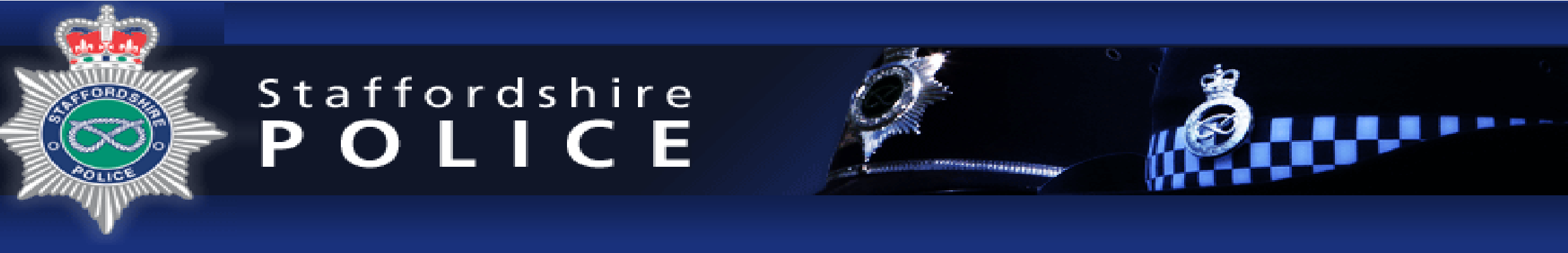 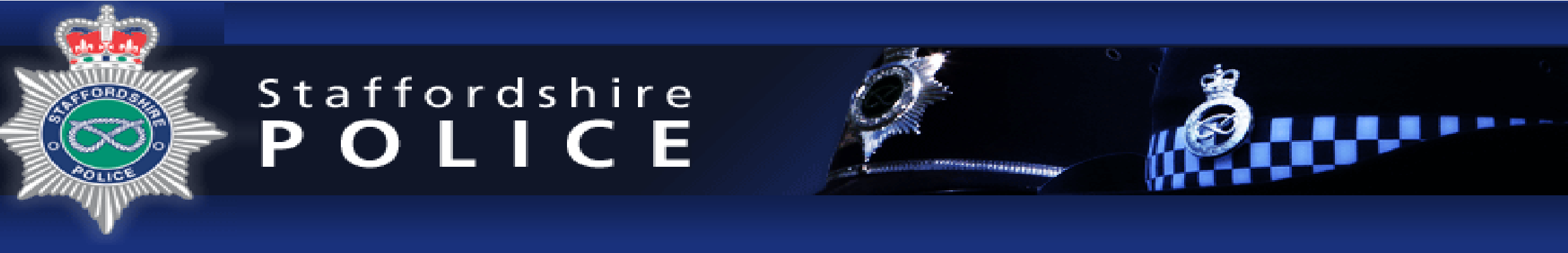 taken and money from a female’s purse stolen by daughter. Four Criminal Damage, damage to Sainsburys ATM machine, Sainsburys, your move and C&L foods windows, We have had TWO vehicles damaged one had a window broken, the second a car had paint stripper thrown over it.  SEVENTEEN calls these include neighbour disputes youth and adult related issues, drugs and nuisance vehicles.  GOOD NEWS Male who caused the damage to the shops and Sainsburys was arrested and remanded. Perton has still been part of OP which targets ASB  Speed checks have been completed by myself and Sian on the Parkway advisory letters to be sent out. Any questions that haven’t been covered please drop me an email and I will get back to you as soon as I can? 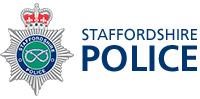 PCSO 16722 Ashley Tooth Agenda item 34/20a District Councillor’s Report - Rita Heseltine. (Lakeside Ward) 14.09.2020 Although August is traditionally the month when there are fewer meetings that doesn’t seem to have been the case this year! Since the last Parish Council meeting I have attended the following: 17.07.2020: Informal Cabinet 20.07.2020 Lead Member Briefing 21.07.2020 Informal Cabinet                    Special Council                      Planning Committee 22.07.2020 Member Briefing Session: Boundary Commission 27.07.2020 Test & Trace                     Community Recovery Plan Committee 28.07.2020  Informal Cabinet                     Overview & Scrutiny 29.07.2020  Local Outbreak Control Board 03.08.2020  Lead Member Briefing                     Test &Trace 06.08.2020  Steering Group 11.08.2020   Cabinet                      Local Outbreak Control Group                      Special Council 24.08.2020   Community Recovery Plan Committee  26.08.2020    Local Outbreak Control Group 01.09.2020    Q1 Budget Monitoring 03.09.2020    Staffordshire Health & Wellbeing Board 08.09.2020    Informal Cabinet                        Full Council 09.09.2020    Seisdon CCG Board Meeting                        Local Outbreak Control Board 14.09.2020     Lead Member Briefing                        Test & Trace I have also continued to liaise with the District Council re; issues with rats. Issues occur with the placement of bait boxes as there has to be an awareness of and consideration given to safety aspects. They cannot be placed where children or pets could gain access. Part of the rat problem is due to people feeding bread to the geese and ducks even though it has been constantly highlighted that bread causes damage to the geese (angel wing). What the waterfowl do not eat is consumed by the rats – you can often see them sunbathing under the boardwalk. Rats are clever and will soon find easy food sources. I think that more robust signage which points out the dangers of feeding bread is required around the Upper Lake. ( If my dog had been on an extending lead last week there would have been at least 1 less rat!) I had been concerned about the state of the land around the Pear & Partridge – overgrown grass, dilapidated advertising boards, stacked broken /damaged outdoor furniture and piles of uncollected bags at the mini re-cycling centre. This was giving an awful impression of the village. After speaking to Becky we liaised with the brewery and on being notified of our concerns they acted very quickly to rectify the issues. We will continue to liaise. I’d like to take this opportunity to thank ALL of the Civic Centre staff for their hard work and dedication. The administration staff have kept things running smoothly and efficiently – despite some challenging issues with the building- and everyone else has worked to make the Civic Centre look the best it has for quite a few years. Our aim is to promote the Civic Centre as an excellent venue and I think that with the new decoration, lighting and tasteful furniture in the foyer and the offices this can easily be achieved.  Philip Davis Member for Perton Dippons Monthly Report Since my last report I have attended the following and carried out various other tasks as shown. July 14th virtual environmental health briefing July 15th individual Teams training with ICT officer July 16th virtual meeting of Friends of Perton Library July 19th maintenance of the south traffic island with Councillor Heseltine and Councillor Rathbone together with a Perton resident we collected 16 bags of weeds. The bags were removed the following day by our excellent Street scene Team.  July 21st, I attended a virtual meeting held by the SSDC Chairman. The purpose of this was to approve the appointment of the Director of Legal and Governance. July 22nd a virtual meeting with Boundary commission representatives took place. July 26th More maintenance of the South Traffic island with Councillor Heseltine and a village resident. July 28th, I attended a virtual Overview and Scrutiny Committee meeting.    July 30th, I attended a virtual Asset Scrutiny Panel meeting. August 2nd Litter picking Kingswood Common. Despite new bins and signage being provided by SSDC the area has an ongoing litter problem.   I recently had a conversation with Lorraine Fowkes (Director of Legal and Governance) re the possibility of introducing a by law encompassing the erection of for sale boards and the parking of cars etc on the Parkway verges. Unfortunately, because there is already a provision in place to help enforce this problem namely the enforcement team, Government would not consider such a move. However, the localities team are investigating other ways to help. My concern is what could happen next. Will we have pop up shops?  On August 23rd a resident informed me of the appearance of scrap tyres on the boundary of Kingswood Common this is due to a broken boundary fence on the Adventure Centre property. Officers at SSDC have requested the removal of the tyres from the common. I have approached Officers at SSDC regarding the condition of the footpath from the A41 boarder with Wolverhampton. They have in turn approached Staffordshire County Council  to get the work done. It is mainly perennial weeds, but they are very unsightly and in complete contrast to the Wolverhampton side of the A41. DDbASH 	31/07/20 4058 £124.63 Ash Waste Services 	General & recycle waste DDbRates07 31/07/20 4059 £1,435.00 South Staffordshire Council  Rates – July  DDbWebsite07 31/07/20 4060 £30.00 Kalidescope 	Website & email hosting/maint BacsATD 	31/07/20 4061 £2,740.00 Attention To Detail 	Redecorate Lakeside Hall BacsDtE06 	31/07/20 4062 £108.00 Down to Earth 	Grass cutting - playground ReimburseRH 31/07/20 4063 £84.90 The Great Outdoor Gym Co. Surface Sanitiser ReimburseRH 31/07/20 4064 £70.00 Wickes Building Supplies 	Paint - Centre refurb ReimburseRH 31/07/20 4065 £25.18 Home & Motorsave 	Paint - Centre refurb ReimburseRH 31/07/20 4066 £45.98 Home & Motorsave 	Paint - Centre refurb BacsHalls 	31/07/20 4067 £79.77 Halls SMS 	Hand sanitiser – Pouches/botts BacsHalls 	31/07/20 4068 £21.05 Halls SMS 	Virabact specialist cleaner BacsHalls 	31/07/20 4069 £141.11 Halls SMS 	Hand sanitiser – Pouches/botts BacsMrsHaq 31/07/20 4070 £150.00 Refunded Deposit 	05.09.20 Function Cancelled BacsH&S 	31/07/20 4071 £300.00 John Ellis Associates  	Qtrly H&S consulltancy BacsNAS 	31/07/20 4072 £66.00 National Allotment Society Membership renewal DDbGas06 	31/07/20 4073 £84.70 Contract Natural Gas Ltd 	Gas supply: BacsBT06 	31/07/20 4074 £93.13 British Telecom 	BT OneBill BacsBPC 	31/07/20 4075 - 4077 £31.32 Brightpay 	3 x Monthly Connect usage  BacsIR07 	31/07/20 4078 £2,406.76 Inland Revenue 	Tax & NI - June BacsPen07 	31/07/20 4079 £3,041.68 Staffordshire County Pension Pension - June BacsKRN 	31/07/20 4080 £207.93 Kingswood Road Nuseries Hanging Baskets BacsKT 	31/07/20 4081 £750.00 Kingswood Trust 	Grant DDbElec 	31/07/20 4082 £366.96 Npower Business 	Electricity  29 May to 25 June ReimburseRB2 31/07/20 4083 £182.95 Amazon 	Lighting fittings for LSH ReimburseRB2 31/07/20 4084 £1.20 Amazon 	Screws for Notice board BacsKalHost 31/07/20 4085 £100.00 Kalidescope 	Website domain renewal BacsSalaryM04 31/07/20 4086 £9,142.94 Salaries  	Month 04 PCTop-up 31/07/20 	4087 – 4110 	£220.95 	Petty Cash Items Various  Covid-19 31/07/20 	4111                   £500.00               Kingsway Food Bank  Donation  Covid-19 31/07/20 	          	4112                   £17.90                 Community Volunteer  Reimbursed shopping  Covid-19 31/07/20 	4113                   £29.99                 Community Volunteer  Reimbursed shopping  Total                                                     £23,648.38 Cheque 	Paid date Tn no  Gross  Details DDbASH 	31/08/20 4114  	£124.63 Ash Waste Services General & recycle waste DDbRates08 31/08/20 4115  £1,435.00 South Staffordshire Council  Rates – August DDbWebsite0 31/08/20 4116  	£30.00 Kalidescope Website & email hosting/maint BacsGOG 	31/08/20 4117  £1,044.00 The Great Outdoor Gym Co Maintenance of Gym   BacsHalls 	31/08/20 4118  	£28.40 Halls SMS Washroom supplies  BacsTPI 	31/08/20 4119  	£180.00 The Play Inspection Co  Outdoor annual inspection BacsLP 	31/08/20 4120  	£120.00 Refunded Deposit Cancellation room bookings BacsUnitty 	31/08/20 4121  £2,415.60 Unitty  Supply & install 7 radiators BacsDtE07 	31/08/20 4122  	£216.00 Down to Earth – Grass cutting Playground 2 visitis  BacsSPCA 	31/08/20 4123  	£50.00 Staffs Parish Councils Assoc Training  	 BacsAADR 	31/08/20 4124  £3,264.00 A.A. Direct Refurb Limited New susp ceiling & lighting  BacsRHReimb 31/08/20 4125  	£26.94 First Aid 4 Less Sharps bin/Distancing tape BacsRHReimb 31/08/20 4126  	£23.82 Safety Signs 4 Less Fire exit arrow luminescent BacsRHReimb 31/08/20 4127  	£30.00 Brandon Hire Station Hire of submersible pump BacsRHReimb 31/08/20 4128  	£31.46 Lighting Direct 1 x Wall light & bulb for LSH BacsRHReimb 31/08/20 4129  	£181.40 Lighting Direct 9 x Wall light & bulb for LSH BacsPen08 	31/08/20 4130  £2,995.80 Staffordshire County  Pension - July 	 BacsIR08 	31/08/20 4131  £2,437.86 Inland Revenue Tax & NI - July 	 BacsBT07 	31/08/20 4132  	£92.76 British Telecom BT OneBill 	 BacsSPCA 	31/08/20 4133  	£40.00 Staffs Parish Councils Assoc Training - Accessible Doc BacsRHReimb2 31/08/20 4134  	£37.98 Screwfix Direct Bulbs for LSH lamp BacsAdlec 	31/08/20 4135  	£120.00 Adlec Electrical Services Install 8 wall lights   BacsSPS 	31/08/20 4136  	£350.00 Staffordshire Property Serv  Window unit replaced kitchen BacsRHP 	31/08/20 4137  	£270.00 Ros Howard Psychologist Counselling sessions  BacsBP 	31/08/20 4138  	£90.08 Brightpay Connect usage 9mths  AmazonCredit 31/08/20 4139  -£182.95  Amazon Contra 4083,Lighting fittings  AmazonCredit 31/08/20 4140  	-£35.99  Amazon Returned Orbital Sander  DDbDMR 	31/08/20 4141  	£169.87  Siemens Qtrly Lease Drinks Machine  DDbElec 	31/08/20 4142  	£689.64 Npower Business Electricity 26 June-3 Aug BacsYPC 	31/08/20 4143  	£92.34 Your Printer Cartridge Co 2 Laser Cartridge 	 BacsRicoh 	31/08/20 4144  	£216.02 Ricoh  Rental & charges May to July BacsAmazon 31/08/20 4145  	£1.90 Amazon                                            Countersunk bolts for window Amazon                                            Countersunk bolts for window BacsESPO 	31/08/20 4146  	£61.09 ESPO  	Stationery/cleaning materials ESPO  	Stationery/cleaning materials BacsSalaryM05 31/08/20 4147  £9,159.09  Salaries 	Month 05  Salaries 	Month 05 